МОЛНИЯ16 ноября 2017 г. на базе Глинской школы состоялось районное методическое объединение заместителей директоров по воспитательной работе, тема: «Поддержка общественных объединений в сфере воспитания», в котором приняли участие представители всех школ Режевского района и Центра творческого развития. Администрация МБОУ СОШ №23 благодарит за помощь в подготовке и проведении ГМО: 1 класс (кл. рук. Н.М. Крохалева), Т.А. Осипову,                                                     7 класс (и.о. кл. рук. Е.А. Якимова), Суркову Елену, Крохалеву Ирину, Голева Дениса, Чудаеву Веронику, Субботину Александру, Орехову Елизавету, Хомякова Максима. МОЛОДЦЫ!!!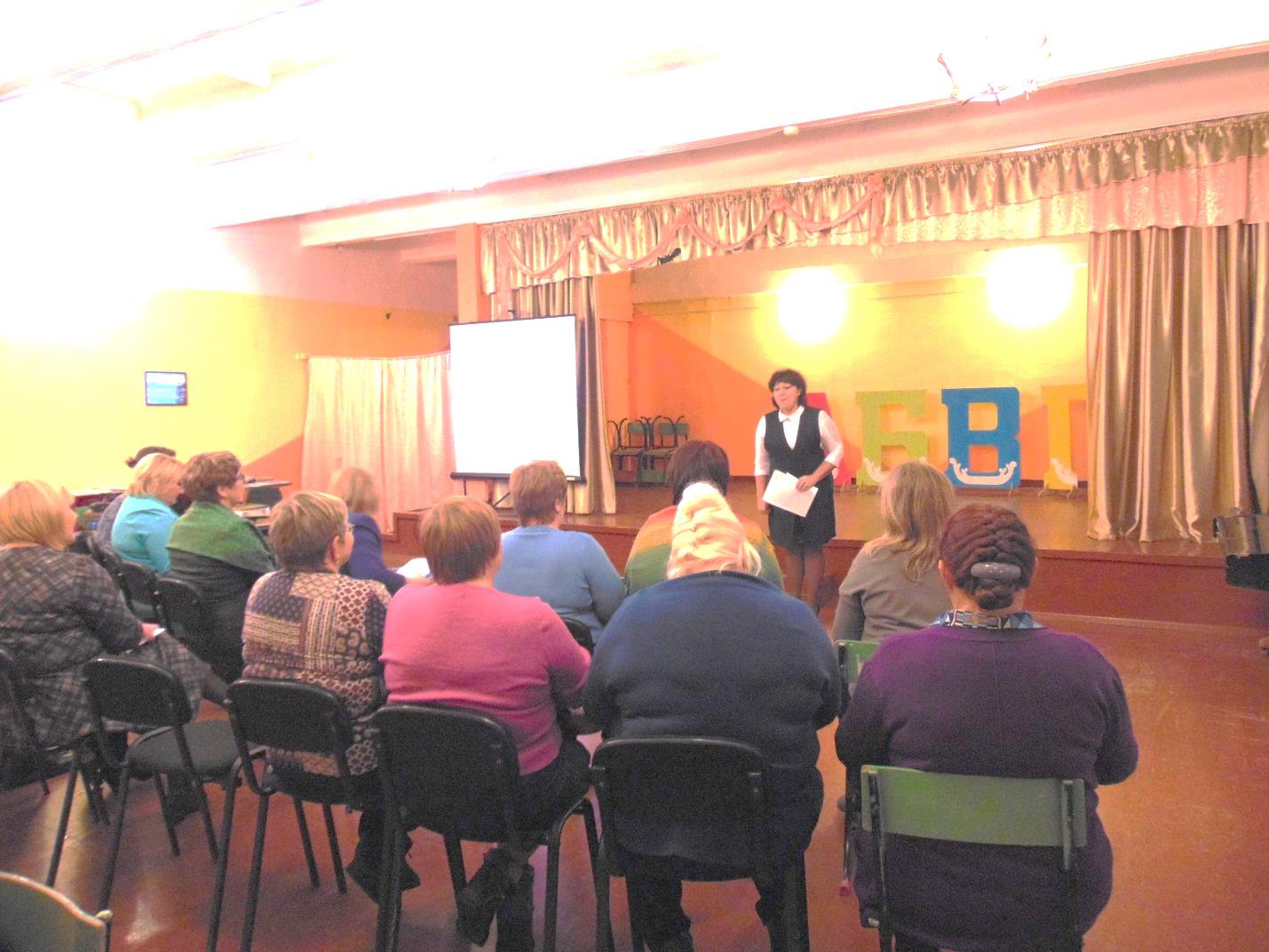 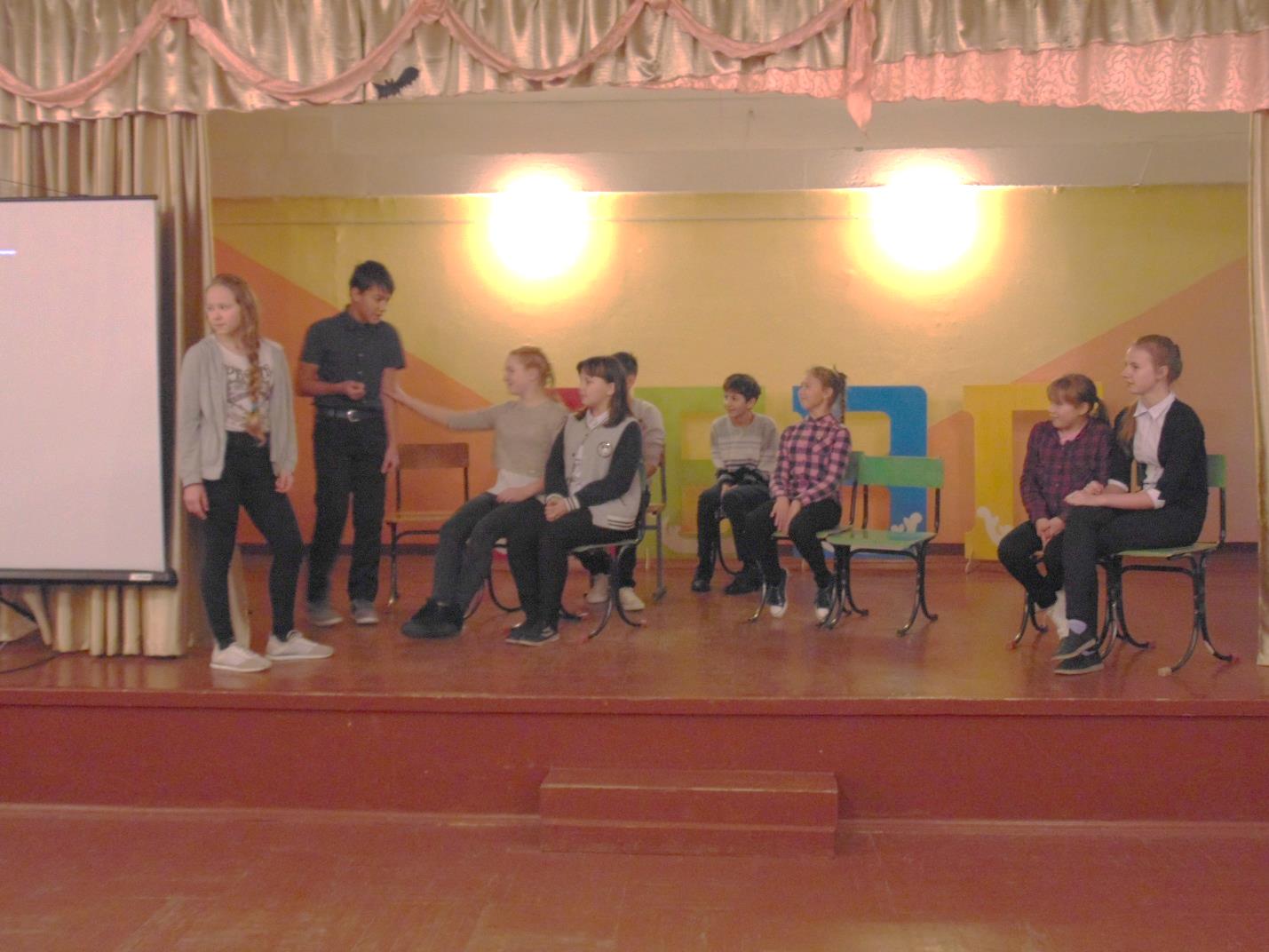 